Kraków, dnia 31.08.2021 r.SPECYFIKACJA WARUNKÓW ZAMÓWIENIATryb podstawowy na podstawie art. 275 pkt 1 ustawy  Prawo Zamówień Publicznych Modernizacja istniejącego w Sieć Badawcza Łukasiewicz - Krakowskim Instytucie Technologicznym urządzenia NNV-6.6 I1UHL4 do nanoszenia powłok metodą PVDZamawiający:Sieć Badawcza Łukasiewicz – Krakowski Instytut Technologiczny30-418 Kraków, ul. Zakopiańska 73ZATWIERDZAM: 1. Nazwa oraz adres Zamawiającego, numer telefonu, adres poczty elektronicznej oraz strony internetowej prowadzonego postępowaniaSieć Badawcza Łukasiewicz – Krakowski Instytut Technologiczny		30-418 Kraków, ul. Zakopiańska 73		 tel. (12) 26 18 324/111, faks (12) 26 60 870		 NIP  675-000-00-88    REGON 387116932Adres strony internetowej: https://kit.lukasiewicz.gov.pl/Adres poczty elektronicznej: sekretariat@kit.lukasiewicz.gov.plhttps://platformazakupowa.pl/pn/kit.lukasiewicz – strona internetowa prowadzonego postępowania2. Adres strony internetowej, na której udostępniane będą zmiany i wyjaśnienia treści SWZ oraz inne dokumenty zamówienia bezpośrednio związane z  postępowaniem o udzielenie zamówieniahttps://platformazakupowa.pl/pn/kit.lukasiewicz– strona internetowa prowadzonego postępowania3. Tryb udzielenia zamówieniaPostępowanie jest prowadzone w trybie podstawowym na podstawie art. 275 pkt 1 ustawy Pzp - postępowanie o wartości mniejszej niż progi unijne. Gdziekolwiek w niniejszej specyfikacji przywołana jest ustawa lub przepis bez dalszego uszczegółowienia to należy przez to rozumieć Ustawę Prawo Zamówień Publicznych (nazywaną również w SWZ – „ustawa Pzp”) . W sytuacji zacytowania wprost w SWZ określonego przepisu prawa przytoczona jest jego literalna treść. Słowa przekreślone w treści cytatu oznaczają, że występują one w literalnie zacytowanym tekście źródłowym lecz Zamawiający wykreślił je  w SWZ w celu zwiększenia przejrzystości tekstu jako niemające zastosowania w niniejszym postępowaniu.4. Informacja, czy zamawiający przewiduje wybór najkorzystniejszej oferty z możliwością prowadzenia negocjacjiZamawiający nie przewiduje możliwości prowadzenia negocjacji. 5. Opis przedmiotu zamówieniaPrzedmiotem zamówienia jest: Modernizacja istniejącego w Sieć Badawcza Łukasiewicz - Krakowskim Instytucie Technologicznym urządzenia NNV-6.6 I1UHL4 do nanoszenia powłok metodą PVDCPV: 73120000-9, 31211300-1, 31214130-9, 31220000-4, 31711100-4, 31682210-5Postępowanie oznaczone jest znakiem ZP/9/21. Wykonawcy winni we wszelkich kontaktach 
z Zamawiającym powoływać się na wyżej podane oznaczenie. Szczegółowy opis przedmiotu zamówienia zawiera załącznik nr 3 będący integralną częścią SWZ.  Gdziekolwiek w Specyfikacji Warunków Zamówienia przywołane są normy, lub nazwy własne lub znaki towarowe lub patenty lub pochodzenie, źródło lub szczególny proces, który charakteryzuje produkty dostarczane przez konkretnego wykonawcę Zamawiający dopuszcza rozwiązania równoważne.6. Termin wykonania zamówieniado 8 miesięcy od daty podpisania umowy7. Projektowane postanowienia umowy w sprawie zamówienia publicznego1. Zamawiający wymaga, aby Wykonawca zawarł umowę w sprawie zamówienia publicznego wg wzoru stanowiącego załącznik nr 2 do SWZ.2. Zamawiający prześle umowę Wykonawcy, którego oferta została wybrana za najkorzystniejszą albo zaprosi go do swojej siedziby, celem podpisania umowy. 8. Informacja o środkach komunikacji elektronicznej, przy użyciu których zamawiający będzie komunikował się z  wykonawcami, oraz informacje o  wymaganiach technicznych i organizacyjnych sporządzania, wysyłania i odbierania korespondencji elektronicznej1. Postępowanie prowadzone jest w języku polskim w formie elektronicznej za pośrednictwem Platformy Zakupowej (dalej jako „Platforma”) pod adresem: https://platformazakupowa.pl 2. Komunikacja między Zamawiającym a Wykonawcami, w tym wszelkie oświadczenia, wnioski, zawiadomienia oraz informacje, przekazywane są w formie elektronicznej za pośrednictwem Platformy i formularza „wyślij wiadomość”. Za datę przekazania (wpływu) oświadczeń, wniosków, zawiadomień oraz informacji przyjmuje się datę ich przesłania za pośrednictwem platformy poprzez kliknięcie przycisku  „wyślij wiadomość” po których pojawi się komunikat, że wiadomość została wysłana do Zamawiającego. 3. Zamawiający z Wykonawcami będzie przekazywał informacje w formie elektronicznej za pośrednictwem Platformy. Informacje dotyczące odpowiedzi na pytania, zmiany SWZ, zmiany terminu składania i otwarcia ofert zamawiający będzie zamieszczał na platformie.       Korespondencja której zgodnie z obowiązującymi przepisami adresatem jest konkretny Wykonawca będzie przekazywana w formie elektronicznej za pośrednictwem Platformy do tego konkretnego Wykonawcy.4.   Niezbędne wymagania sprzętowo - aplikacyjne umożliwiające pracę na Platformie Zakupowej, tj.:a) stały dostęp do sieci Internet o gwarantowanej przepustowości nie mniejszej niż 512 kb/s,b) komputer klasy PC lub MAC, o następującej konfiguracji: pamięć min. 2 GB Ram, procesor Intel IV 2 GHZ lub jego nowsza wersja, jeden z systemów operacyjnych - MS Windows 7, Mac Os x 10 4, Linux, lub ich nowsze wersje.c) zainstalowana dowolna przeglądarka internetowa, w przypadku Internet Explorer minimalnie wersja 10 0.,d) włączona obsługa JavaScript,e) zainstalowany program Adobe Acrobat Reader, lub inny obsługujący format plików .pdf.5. Zalecane formaty przesyłanych danych, tj. plików o wielkości do 75 MB. -  Zalecany      format: pdf. Zamawiający dopuszcza również inne powszechnie stosowane formaty takie     jak na przykład: doc, docx, xls, jpg, zip, 7Z.6. Zalecany format kwalifikowanego podpisu elektronicznego:a) dokumenty w formacie pdf zaleca się podpisywać formatem PAdES;b) dopuszcza się podpisanie dokumentów w formacie innym niż .pdf, wtedy zaleca się użyć      formatu XAdES.7. Wykonawca przystępując do niniejszego postępowania o udzielenie zamówienia publicznego, akceptuje warunki korzystania z Platformy Zakupowej, określone w Regulaminie zamieszczonym na stronie internetowej pod adresem https://platformazakupowa.pl/strona/1-regulamin w zakładce „Regulamin" oraz uznaje go za wiążący.8. Zamawiający informuje, że instrukcje korzystania z Platformy Zakupowej dotyczące w szczególności logowania, pobrania dokumentacji, składania wniosków o wyjaśnienie treści SWZ, składania ofert oraz innych czynności podejmowanych w niniejszym postępowaniu przy użyciu Platformy Zakupowej znajdują się w zakładce „Instrukcje dla Wykonawców" na stronie internetowej pod adresem  https://platformazakupowa.pl/strona/45-instrukcje   9. Informacja o sposobie komunikowania się zamawiającego z wykonawcami w  inny sposób niż przy użyciu środków komunikacji elektronicznejZamawiający będzie się porozumiewał przy użyciu środków komunikacji elektronicznej. 10. Wskazanie osób uprawnionych do komunikowania się z wykonawcamiOsobą uprawnioną przez Zamawiającego do porozumiewania się z Wykonawcami w sprawie przetargu jest:Marek Dziewit – sprawy formalne – tel. 693289533,Daniel Tobola – kwestie merytoryczne dotyczące przedmiotu zamówienia – tel. +48 12 63 17 25111. Termin związania ofertąWykonawca jest związany ofertą do dnia 09.10.2021 r.12. Opis sposobu przygotowywania i składania ofert oraz innych oświadczeń i dokumentów składanych przez Wykonawcę w postępowaniuOferta powinna być:sporządzona na podstawie załączników niniejszej SWZ w języku polskim.złożona w formie elektronicznej lub w postaci elektronicznej opatrzonej podpisem zaufanym lub podpisem osobistym za pośrednictwem Platformy Zakupowej Zamawiającego2. Zamawiający informuje Wykonawców o treści art. 18 ust. 3 ustawy Pzp który brzmi:„Nie ujawnia się informacji stanowiących tajemnicę przedsiębiorstwa w rozumieniu przepisów ustawy z dnia 16 kwietnia 1993 r. o zwalczaniu nieuczciwej konkurencji (Dz. U. z 2019 r. poz. 1010 i 1649), jeżeli wykonawca, wraz z przekazaniem takich informacji, zastrzegł, że nie mogą być one udostępniane oraz wykazał, że zastrzeżone informacje stanowią tajemnicę przedsiębiorstwa. Wykonawca nie może zastrzec informacji, o których mowa w art. 222 ust. 3. Wykonawca jest zobligowany do złożenia ofert, oświadczeń, informacji oraz dokumentów w sposób zgodny z Rozporządzeniem Prezesa Rady Ministrów z dnia 30 grudnia 2020 r. w sprawie sposobu sporządzania i przekazywania informacji oraz wymagań technicznych dla dokumentów elektronicznych oraz środków komunikacji elektronicznej w postępowaniu o udzielenie zamówienia publicznego lub konkursie, zwanego dalej w niniejszym punkcie SWZ – Rozporządzeniem. Zgodnie z § 2 ust 1 i 2 Rozporządzenia: 1. Wnioski o dopuszczenie do udziału w postępowaniu lub konkursie, wnioski, o których mowa w art. 371 ust. 3 ustawy, oferty, prace konkursowe, oświadczenia, o których mowa w art. 125 ust. 1 ustawy, podmiotowe środki dowodowe, w tym oświadczenie, o którym mowa w art. 117 ust. 4 ustawy, oraz zobowiązanie podmiotu udostępniającego zasoby, o którym mowa w art. 118 ust. 3 ustawy, zwane dalej „zobowiązaniem podmiotu udostępniającego zasoby”, przedmiotowe środki dowodowe, pełnomocnictwo, dokumenty, o których mowa w art. 94 ust. 2 ustawy, sporządza się w postaci elektronicznej, w formatach danych określonych w przepisach wydanych na podstawie art. 18 ustawy z dnia 17 lutego 2005 r. o informatyzacji działalności podmiotów realizujących zadania publiczne (Dz. U. z 2020 r. poz. 346, 568, 695, 1517 i 2320), z zastrzeżeniem formatów, o których mowa w art. 66 ust. 1 ustawy, z uwzględnieniem rodzaju przekazywanych danych. 2. Informacje, oświadczenia lub dokumenty, inne niż określone w ust. 1, przekazywane w postępowaniu lub w konkursie, sporządza się w postaci elektronicznej, w formatach danych określonych w przepisach wydanych na podstawie art. 18 ustawy z dnia 17 lutego 2005 r. o informatyzacji działalności podmiotów realizujących zadania publiczne lub jako tekst wpisany bezpośrednio do wiadomości przekazywanej przy użyciu środków komunikacji elektronicznej, o których mowa w § 3 ust. 1 (tj. platformy zakupowej Zamawiającego).Zgodnie z § 4 ust 1 Rozporządzenia:1. W przypadku gdy dokumenty elektroniczne w postępowaniu lub konkursie, przekazywane przy użyciu środków komunikacji elektronicznej, zawierają informacje stanowiące tajemnicę przedsiębiorstwa w rozumieniu przepisów ustawy z dnia 16 kwietnia 1993 r. o zwalczaniu nieuczciwej konkurencji (Dz. U. z 2020 r. poz. 1913), wykonawca, w celu utrzymania w poufności tych informacji, przekazuje je w wydzielonym i odpowiednio oznaczonym pliku.Zgodnie z § 5 Rozporządzenia:Podmiotowe środki dowodowe, przedmiotowe środki dowodowe oraz inne dokumenty lub oświadczenia, sporządzone w języku obcym przekazuje się wraz z tłumaczeniem na język polski. Tłumaczenie nie jest wymagane, jeżeli zamawiający wyraził zgodę, w przypadkach, o których mowa w art. 20 ust. 3 ustawy.Zgodnie z § 6 Rozporządzenia:1. W przypadku gdy podmiotowe środki dowodowe, przedmiotowe środki dowodowe, inne dokumenty, w tym dokumenty, o których mowa w art. 94 ust. 2 ustawy, lub dokumenty potwierdzające umocowanie do reprezentowania odpowiednio wykonawcy, wykonawców wspólnie ubiegających się o udzielenie zamówienia publicznego, podmiotu udostępniającego zasoby na zasadach określonych w art. 118 ustawy lub podwykonawcy niebędącego podmiotem udostępniającym zasoby na takich zasadach, zwane dalej „dokumentami potwierdzającymi umocowanie do reprezentowania”, zostały wystawione przez upoważnione podmioty inne niż wykonawca, wykonawca wspólnie ubiegający się o udzielenie zamówienia, podmiot udostępniający zasoby lub podwykonawca, zwane dalej „upoważnionymi podmiotami”, jako dokument elektroniczny, przekazuje się ten dokument. 2. W przypadku gdy podmiotowe środki dowodowe, przedmiotowe środki dowodowe, inne dokumenty, w tym dokumenty, o których mowa w art. 94 ust. 2 ustawy, lub dokumenty potwierdzające umocowanie do reprezentowania, zostały wystawione przez upoważnione podmioty jako dokument w postaci papierowej, przekazuje się cyfrowe odwzorowanie tego dokumentu opatrzone kwalifikowanym podpisem elektronicznym, a w przypadku postępowań lub konkursów o wartości mniejszej niż progi unijne, kwalifikowanym podpisem elektronicznym, podpisem zaufanym lub podpisem osobistym, poświadczające zgodność cyfrowego odwzorowania z dokumentem w postaci papierowej.3. Poświadczenia zgodności cyfrowego odwzorowania z dokumentem w postaci papierowej, o którym mowa w ust. 2, dokonuje w przypadku: 1) podmiotowych środków dowodowych oraz dokumentów potwierdzających umocowanie do reprezentowania – odpowiednio wykonawca, wykonawca wspólnie ubiegający się o udzielenie zamówienia, podmiot udostępniający zasoby lub podwykonawca, w zakresie podmiotowych środków dowodowych lub dokumentów potwierdzających umocowanie do reprezentowania, które każdego z nich dotyczą; 2) przedmiotowych środków dowodowych – odpowiednio wykonawca lub wykonawca wspólnie ubiegający się o udzie-lenie zamówienia; 3) innych dokumentów, w tym dokumentów, o których mowa w art. 94 ust. 2 ustawy – odpowiednio wykonawca lub wykonawca wspólnie ubiegający się o udzielenie zamówienia, w zakresie dokumentów, które każdego z nich dotyczą. 4. Poświadczenia zgodności cyfrowego odwzorowania z dokumentem w postaci papierowej, o którym mowa w ust. 2, może dokonać również notariusz. 5. Przez cyfrowe odwzorowanie, o którym mowa w ust. 2–4 oraz § 7 ust. 2–4, należy rozumieć dokument elektroniczny będący kopią elektroniczną treści zapisanej w postaci papierowej, umożliwiający zapoznanie się z tą treścią i jej zrozumienie, bez konieczności bezpośredniego dostępu do oryginału.Zgodnie z § 7 Rozporządzenia:1. Podmiotowe środki dowodowe, w tym oświadczenie, o którym mowa w art. 117 ust. 4 ustawy, oraz zobowiązanie podmiotu udostępniającego zasoby, przedmiotowe środki dowodowe, dokumenty, o których mowa w art. 94 ust. 2 ustawy, niewystawione przez upoważnione podmioty, oraz pełnomocnictwo przekazuje się w postaci elektronicznej i opatruje się kwalifikowanym podpisem elektronicznym, a w przypadku postępowań lub konkursów o wartości mniejszej niż progi unijne, kwalifikowanym podpisem elektronicznym, podpisem zaufanym lub podpisem osobistym. 2. W przypadku gdy podmiotowe środki dowodowe, w tym oświadczenie, o którym mowa w ust. 117 ust. 4 ustawy, oraz zobowiązanie podmiotu udostępniającego zasoby, przedmiotowe środki dowodowe, dokumenty, o których mowa w art. 94 ust. 2 ustawy, niewystawione przez upoważnione podmioty lub pełnomocnictwo, zostały sporządzone jako dokument w postaci papierowej i opatrzone własnoręcznym podpisem, przekazuje się cyfrowe odwzorowanie tego dokumentu opatrzone kwalifikowanym podpisem elektronicznym, a w przypadku postępowań lub konkursów, o wartości mniejszej niż progi unijne, kwalifikowanym podpisem elektronicznym, podpisem zaufanym lub podpisem osobistym, poświadczającym zgodność cyfrowego odwzorowania z dokumentem w postaci papierowej. 3. Poświadczenia zgodności cyfrowego odwzorowania z dokumentem w postaci papierowej, o którym mowa w ust. 2, dokonuje w przypadku: 1) podmiotowych środków dowodowych – odpowiednio wykonawca, wykonawca wspólnie ubiegający się o udzielenie zamówienia, podmiot udostępniający zasoby lub podwykonawca, w zakresie podmiotowych środków dowodowych, które każdego z nich dotyczą; 2) przedmiotowego środka dowodowego, dokumentu, o którym mowa w art. 94 ust. 2 ustawy, oświadczenia, o którym mowa w art. 117 ust. 4 ustawy, lub zobowiązania podmiotu udostępniającego zasoby – odpowiednio wykonawca lub wykonawca wspólnie ubiegający się o udzielenie zamówienia; 3) pełnomocnictwa – mocodawca. 4. Poświadczenia zgodności cyfrowego odwzorowania z dokumentem w postaci papierowej, o którym mowa w ust. 2, może dokonać również notariusz.Zgodnie z § 8 Rozporządzenia: W przypadku przekazywania w postępowaniu lub konkursie dokumentu elektronicznego w formacie poddającym dane kompresji, opatrzenie pliku zawierającego skompresowane dokumenty kwalifikowanym podpisem elektronicznym, a w przypadku postępowań lub konkursów o wartości mniejszej niż progi unijne, kwalifikowanym podpisem elektronicznym, podpisem zaufanym lub podpisem osobistym, jest równoznaczne z opatrzeniem wszystkich dokumentów zawartych w tym pliku odpowiednio kwalifikowanym podpisem elektronicznym, podpisem zaufanym lub podpisem osobistym.Zgodnie z § 10 Rozporządzenia:Dokumenty elektroniczne w postępowaniu lub w konkursie spełniają łącznie następujące wymagania: 1) są utrwalone w sposób umożliwiający ich wielokrotne odczytanie, zapisanie i powielenie, a także przekazanie przy użyciu środków komunikacji elektronicznej lub na informatycznym nośniku danych; 2) umożliwiają prezentację treści w postaci elektronicznej, w szczególności przez wyświetlenie tej treści na monitorze ekranowym; 3) umożliwiają prezentację treści w postaci papierowej, w szczególności za pomocą wydruku; 4) zawierają dane w układzie niepozostawiającym wątpliwości co do treści i kontekstu zapisanych informacji.4. Wykonawca, za pośrednictwem Platformy może przed upływem terminu do składania ofert zmienić lub wycofać ofertę. Sposób dokonywania zmiany lub wycofania oferty zamieszczono w instrukcji zamieszczonej na stronie internetowej pod adresem https://platformazakupowa.pl/strona/45-instrukcje 5. Każdy z Wykonawców może złożyć tylko jedną ofertę. Złożenie większej liczby ofert lub oferty zawierającej propozycje wariantowe spowoduje odrzucenie wszystkich ofert złożonych przez danego Wykonawcę.6. Ceny oferty muszą zawierać wszystkie koszty jakie musi ponieść Wykonawca, aby  zrealizować zamówienie z       najwyższą starannością oraz ewentualne rabaty.7. Zamawiający informuje, że instrukcje korzystania z Platformy Zakupowej dotyczące w szczególności logowania, pobrania dokumentacji, składania wniosków o wyjaśnienie treści SWZ, składania ofert oraz innych czynności podejmowanych w niniejszym postępowaniu przy użyciu Platformy Zakupowej znajdują się w zakładce „Instrukcje dla Wykonawców" na stronie internetowej pod adresem  https://platformazakupowa.pl/strona/45-instrukcje 13. Kształt oferty. Wykaz dokumentów składających się na ofertę oraz oświadczeń i dokumentów które należy złożyć wraz z ofertą. 1. Zamawiający wymaga od Wykonawcy złożenia:a) pełnomocnictwa do podpisania oferty, jeżeli osobą podpisującą nie jest osoba upoważniona na podstawie wypisu z Krajowego Rejestru Sądowego  lub zaświadczenia o wpisie do centralnej ewidencji i informacji o działalności gospodarczej. Jeżeli dołączone do oferty ww. pełnomocnictwo będzie w formie kopii, Zamawiający wymaga, aby jego zgodność z oryginałem poświadczyła osoba wymieniona w rejestrze, która jest wskazana, jako upoważniona do reprezentowania Wykonawcy lub notariusz,b) oświadczenia Wykonawcy w zakresie niepodlegania wykluczeniu z postępowania na podstawie art. 125 ust. 1 ustawy Pzp, wg załącznika nr 1 do SWZ,c)  wypełniony formularz ofertowy – wg załącznika nr 4 do SWZ.Wykonawcy mogą wspólnie ubiegać się o udzielenie zamówienia. W powyższym przypadku wykonawcy ustanawiają pełnomocnika do reprezentowania ich w postępowaniu o udzielenie zamówienia albo reprezentowania w postępowaniu i zawarcia umowy w sprawie zamówienia publicznego. Przepisy dotyczące wykonawcy stosuje się odpowiednio do wykonawców, którzy wspólnie ubiegają się o udzielenie zamówienia. Jeżeli oferta wykonawców wspólnie ubiegających się o udzielenie zamówienia, zostanie wybrana, zamawiający może żądać przed zawarciem umowy w sprawie zamówienia publicznego umowy regulującej współpracę tych wykonawców.W przypadku wspólnego ubiegania się o zamówienie przez wykonawców, oświadczenie o którym mowa w pkt b składa każdy z wykonawców. Oświadczenia te potwierdzają brak podstaw wykluczenia oraz spełnianie warunków udziału w postępowaniu w zakresie, w jakim każdy z wykonawców wykazuje spełnianie warunków udziału w postępowaniu.14. Przedmiotowe środki dowodoweZamawiający nie wymaga przedmiotowych środków dowodowych.15. Podmiotowe środki dowodoweZamawiający nie wymaga podmiotowych środków dowodowych. Wykonawca zobowiązany jest jedynie do złożenia oświadczenia o którym mowa w pkt 13.1.b) SWZ.16. Sposób oraz termin składania ofert1.Ofertę wraz z wymaganymi dokumentami należy zamieścić na Platformie pod adresem: https://platformazakupowa.pl/pn/kit.lukasiewicz do dnia 10.09.2021 r. do godz. 09:00 w formie elektronicznej lub w postaci elektronicznej opatrzonej podpisem zaufanym lub podpisem osobistym.2. Po wypełnieniu Formularza składania oferty i załadowaniu wszystkich wymaganych załączników należy kliknąć przycisk „Przejdź do podsumowania”.3. W procesie składania oferty za pośrednictwem platformy Wykonawca może złożyć podpis w następujący sposób:   -  bezpośrednio na dokumencie przesłanym do Platformy lub/i  - dla całego pakietu dokumentów w kroku 2 Formularza składania oferty (po kliknięciu w przycisk „Przejdź do podsumowania”.4.Za datę przekazania oferty przyjmuje się datę jej przekazania w systemie (platformie) wraz  z wgraniem paczki w formacie XML w drugim kroku składania oferty poprzez kliknięcie przycisku “ Złóż ofertę” i wyświetlaniu komunikatu, że oferta została złożona.5.Szczegółowa instrukcja dla Wykonawców dotycząca złożenia oferty znajduje się na stronie internetowej pod adresami: https://platformazakupowa.pl/strona/1-regulamin oraz https://platformazakupowa.pl/strona/45-instrukcje 17. Termin otwarcia ofert1. Otwarcie ofert nastąpi w dniu 10.09.2021 r., o godzinie 09:15 za pośrednictwem Platformy Zakupowej Zamawiającego w siedzibie Zamawiającego: Sieć Badawcza Łukasiewicz – Krakowski Instytut Technologiczny ul. Zakopiańska 73, 30-418 Kraków w Budynku „BLT” (wejście od strony ul. Zbrojarzy) I piętro - sala konferencyjna .2. Informację z otwarcia ofert Zamawiający udostępni na Platformie Zakupowej niniejszego postępowania w zakładce „Komunikaty”. 18. Warunki udziału w postępowaniuZamawiający nie stawia warunków udziału w postępowaniu. O udzielenie zamówienia mogą ubiegać się wykonawcy, którzy nie podlegają wykluczeniu na podstawie art. 108 ust. 1 ustawy Pzp. Podstawy wykluczenia podane w punkcie poniżej.19. Podstawy wykluczenia Wykonawcy z postępowaniaPodstawy wykluczenia Wykonawcy zostały podane w art. 108 ust. 1 ustawy Prawo zamówień publicznych. Art. 108 ust. 1 ustawy Prawo zamówień publicznych stanowi:1. Z postępowania o udzielenie zamówienia wyklucza się wykonawcę: 1) będącego osobą fizyczną, którego prawomocnie skazano za przestępstwo: a) udziału w zorganizowanej grupie przestępczej albo związku mającym na celu popełnienie przestępstwa lub przestępstwa skarbowego, o którym mowa w art. 258 Kodeksu karnego, b) handlu ludźmi, o którym mowa w art. 189a Kodeksu karnego, c) o którym mowa w art. 228–230a, art. 250a Kodeksu karnego lub w art. 46 lub art. 48 ustawy z dnia 25 czerwca 2010 r. o sporcie, d) finansowania przestępstwa o charakterze terrorystycznym, o którym mowa w art. 165a Kodeksu karnego, lub przestępstwo udaremniania lub utrudniania stwierdzenia przestępnego po-chodzenia pieniędzy lub ukrywania ich pochodzenia, o którym mowa w art. 299 Kodeksu karnego, e) o charakterze terrorystycznym, o którym mowa w art. 115 § 20 Kodeksu karnego, lub mające na celu popełnienie tego przestępstwa, f) pracy małoletnich cudzoziemców powierzenia wykonywania pracy małoletniemu cudzoziemcowi, o którym mowa w art. 9 ust. 2 ustawy z dnia 15 czerwca 2012 r. o skutkach powierzania wykonywania pracy cudzoziemcom przebywającym wbrew przepisom na terytorium Rzeczypospolitej Polskiej (Dz. U. poz. 769),g) przeciwko obrotowi gospodarczemu, o których mowa w art. 296–307 Kodeksu karnego, przestępstwo oszustwa, o którym mowa w art. 286 Kodeksu karnego, przestępstwo przeciwko wiarygodności dokumentów, o których mowa w art. 270–277d Kodeksu karnego, lub przestępstwo skarbowe, h) o którym mowa w art. 9 ust. 1 i 3 lub art. 10 ustawy z dnia 15 czerwca 2012 r. o skutkach powierzania wykonywania pracy cudzoziemcom przebywającym wbrew przepisom na terytorium Rzeczypospolitej Polskiej – lub za odpowiedni czyn zabroniony określony w przepisach prawa obcego; 2) jeżeli urzędującego członka jego organu zarządzającego lub nadzorczego, wspólnika spółki w spółce jawnej lub partnerskiej albo komplementariusza w spółce komandytowej lub komandytowo-akcyjnej lub prokurenta prawomocnie skazano za przestępstwo, o którym mowa w pkt 1; 3) wobec którego wydano prawomocny wyrok sądu lub ostateczną decyzję administracyjną o zaleganiu z uiszczeniem podatków, opłat lub składek na ubezpieczenie społeczne lub zdrowotne, chyba że wykonawca odpowiednio przed upływem terminu do składania wniosków o dopuszczenie do udziału w postępowaniu albo przed upływem terminu składania ofert dokonał płatności należnych podatków, opłat lub składek na ubezpieczenie społeczne lub zdrowotne wraz z odsetkami lub grzywnami lub zawarł wiążące porozumienie w sprawie spłaty tych należności; 4) wobec którego prawomocnie orzeczono zakaz ubiegania się o zamówienia publiczne;5) jeżeli zamawiający może stwierdzić, na podstawie wiarygodnych przesłanek, że wykonawca zawarł z innymi wykonawcami porozumienie mające na celu zakłócenie konkurencji, w szczególności jeżeli należąc do tej samej grupy kapitałowej w rozumieniu ustawy z dnia 16 lutego 2007 r. o ochronie konkurencji i konsumentów, złożyli odrębne oferty, oferty częściowe lub wnioski o do-puszczenie do udziału w postępowaniu, chyba że wykażą, że przygotowali te oferty lub wnioski niezależnie od siebie; 6) jeżeli, w przypadkach, o których mowa w art. 85 ust. 1, doszło do zakłócenia konkurencji wynikającego z wcześniejszego zaangażowania tego wykonawcy lub podmiotu, który należy z wykonawcą do tej samej grupy kapitałowej w rozumieniu ustawy z dnia 16 lutego 2007 r. o ochronie konkurencji i konsumentów, chyba że spowodowane tym zakłócenie konkurencji może być wyeliminowane w inny sposób niż przez wykluczenie wykonawcy z udziału w postępowaniu o udzielenie zamówienia.Zgodnie z art 110 ustawy Pzp:1. Wykonawca może zostać wykluczony przez zamawiającego na każdym etapie postępowania o udzielenie zamówienia. 2. Wykonawca nie podlega wykluczeniu w okolicznościach określonych w art. 108 ust. 1 pkt 1, 2 i 5 lub art. 109 ust. 1 pkt 2‒5 i 7‒10, jeżeli udowodni zamawiającemu, że spełnił łącznie następujące przesłanki: 1) naprawił lub zobowiązał się do naprawienia szkody wyrządzonej przestępstwem, wykroczeniem lub swoim nieprawidłowym postępowaniem, w tym poprzez zadośćuczynienie pieniężne; 2) wyczerpująco wyjaśnił fakty i okoliczności związane z przestępstwem, wykroczeniem lub swoim nieprawidłowym postępowaniem oraz spowodowanymi przez nie szkodami, aktywnie współpracując odpowiednio z właściwymi organami, w tym organami ścigania, lub zamawiającym; 3) podjął konkretne środki techniczne, organizacyjne i kadrowe, odpowiednie dla zapobiegania dalszym przestępstwom, wykroczeniom lub nieprawidłowemu postępowaniu, w szczególności: a) zerwał wszelkie powiązania z osobami lub podmiotami odpowiedzialnymi za nieprawidłowe postępowanie wykonawcy, b) zreorganizował personel, c) wdrożył system sprawozdawczości i kontroli, d) utworzył struktury audytu wewnętrznego do monitorowania przestrzegania przepisów, wewnętrznych regulacji lub standardów, e) wprowadził wewnętrzne regulacje dotyczące odpowiedzialności i odszkodowań za nieprzestrzeganie przepisów, wewnętrznych regulacji lub standardów. 3. Zamawiający ocenia, czy podjęte przez wykonawcę czynności, o których mowa w ust. 2, są wystarczające do wykazania jego rzetelności, uwzględniając wagę i szczególne okoliczności czynu wykonawcy. Jeżeli podjęte przez wykonawcę czynności, o których mowa w ust. 2, nie są wystarczające do wykazania jego rzetelności, zamawiający wyklucza wykonawcę.Zgodnie z art. 111 ustawy Pzp:Wykluczenie wykonawcy następuje: 1) w przypadkach, o których mowa w art. 108 ust. 1 pkt 1 lit. a–g i pkt 2, na okres 5 lat od dnia uprawomocnienia się wyroku potwierdzającego zaistnienie jednej z podstaw wykluczenia, chyba że w tym wyroku został określony inny okres wykluczenia; 2) w przypadkach, o których mowa w: a) art. 108 ust. 1 pkt 1 lit. h i pkt 2, gdy osoba, o której mowa w tych przepisach, została skazana za przestępstwo wymienione w art. 108 ust. 1 pkt 1 lit. h, b) art. 109 ust. 1 pkt 2 i 3 ‒ na okres 3 lat od dnia uprawomocnienia się odpowiednio wyroku potwierdzającego zaistnienie jednej z podstaw wykluczenia, wydania ostatecznej decyzji lub zaistnienia zdarzenia będącego podstawą wykluczenia, chyba że w wyroku lub decyzji został określony inny okres wykluczenia; 3) w przypadku, o którym mowa w art. 108 ust. 1 pkt 4, na okres, na jaki został prawomocnie orzeczony zakaz ubiegania się o zamówienia publiczne; 4) w przypadkach, o których mowa w art. 108 ust. 1 pkt 5, art. 109 ust. 1 pkt 4, 5, 7 i 9, na okres 3 lat od zaistnienia zdarzenia będącego podstawą wykluczenia; 5) w przypadku, o którym mowa w art. 109 ust. 1 pkt 8, na okres 2 lat od zaistnienia zdarzenia będącego podstawą wykluczenia; 6) w przypadku, o którym mowa w art. 109 ust. 1 pkt 10, na okres roku od zaistnienia zdarzenia będącego podstawą wykluczenia.; 7) w przypadkach, o których mowa w art. 108 ust. 1 pkt 6 i art. 109 ust. 1 pkt 6, w postępowaniu o udzielenie zamówienia, w którym zaistniało zdarzenie będące podstawą wykluczenia. 20. Sposób obliczenia ceny1. Wykonawca zobowiązany jest do podania cen w sposób określony w załączniku nr 4 SWZ. Ceny należy podać w PLN. Mają one charakter ostateczny i nie mogą ulec zmianie poza przypadkami wprost wskazanymi w SWZ, załącznikach do niej oraz powszechnie obowiązujących przepisach prawa.UWAGA:1. Jeżeli została złożona oferta, której wybór prowadziłby do powstania u zamawiającego obowiązku podatkowego zgodnie z ustawą z dnia 11 marca 2004 r. o podatku od towarów i usług (Dz. U. z 2018 r. poz. 2174, z późn. zm.15)), dla celów zastosowania kryterium ceny lub kosztu zamawiający dolicza do przedstawionej w tej ofercie ceny kwotę podatku od towarów i usług, którą miałby obowiązek rozliczyć. 2. W ofercie, o której mowa w punkcie powyżej wykonawca ma obowiązek: 1) poinformowania zamawiającego, że wybór jego oferty będzie prowadził do powstania u zamawiającego obowiązku podatkowego; 2) wskazania nazwy (rodzaju) towaru lub usługi, których dostawa lub świadczenie będą prowadziły do powstania obowiązku podatkowego; 3) wskazania wartości towaru lub usługi objętego obowiązkiem podatkowym zamawiającego, bez kwoty podatku; 4) wskazania stawki podatku od towarów i usług, która zgodnie z wiedzą wykonawcy, będzie miała zastosowanie.21. Opis kryteriów oceny ofert wraz z podaniem wag tych kryteriów i sposobu oceny ofertZamawiający przy wyborze ofert będzie kierował się kryteriami podanymi w poniższej tabeli kryteria oceny ofert i ich znaczenie:Cena: 100 % (100 pkt.) Zamawiający wybierze ofertę najkorzystniejszą na podstawie kryteriów oceny ofert określonych w SWZ. Za najkorzystniejszą uznana zostanie ta z ocenianych ofert, która uzyska maksymalną ocenę punktową (Wmax) wg poniższego wzoru. Dla powyższych kryteriów oceny ofert, Zamawiający będzie obliczał wartość punktową oferty (zaokrągloną do dwóch miejsc po przecinku) w oparciu o następujący wzór:W = C gdzie:1. kryterium – Cena (C)      C = R1 x Cmin / Cb      Cmin 	– 	cena oferty najtańszej       Cb	– 	cena oferty badanej      R1	– 	znaczenie procentowe kryterium CenaSposób dokonania wyboru – najwyższa punktacja za cały przedmiot zamówienia.22. Informacje o formalnościach, jakie muszą zostać dopełnione po wyborze oferty       w celu zawarcia umowy w sprawie zamówienia publicznegoZamawiający prześle umowę do Wykonawcy, którego oferta została wybrana za najkorzystniejszą albo zaprosi go do swojej siedziby celem podpisania umowy.23. Pouczenie o środkach ochrony prawnej przysługujących wykonawcyZamawiający informuje, iż Wykonawcy przysługują środki ochrony prawnej opisane w dziale IX ustawy Prawo Zamówień Publicznych. Środki ochrony prawnej przysługują wykonawcy, oraz innemu podmiotowi, jeżeli ma lub miał interes w uzyskaniu zamówienia oraz poniósł lub może ponieść szkodę w wyniku naruszenia przez zamawiającego przepisów ustawy.Odwołanie przysługuje na: 1) niezgodną z przepisami ustawy czynność zamawiającego, podjętą w postępowaniu o udzielenie zamówienia, w tym na projektowane postanowienie umowy; 2) zaniechanie czynności w postępowaniu o udzielenie zamówienia do której zamawiający był obowiązany na podstawie ustawy; 3) zaniechanie przeprowadzenia postępowania o udzielenie zamówienia lub zorganizowania konkursu na podstawie ustawy, mimo że zamawiający był do tego obowiązany. 1. Odwołanie wnosi się do Prezesa Izby. 2. Odwołujący przekazuje kopię odwołania zamawiającemu przed upływem terminu do wniesienia odwołania w taki sposób, aby mógł on zapoznać się z jego treścią przed upływem tego terminu. 2. Odwołujący przekazuje zamawiającemu odwołanie wniesione w formie elektronicznej albo postaci elektronicznej albo kopię tego odwołania, jeżeli zostało ono wniesione w formie pisemnej, przed upływem terminu do wniesienia odwołania w taki sposób, aby mógł on zapoznać się z jego treścią przed upływem tego terminu. 3. Domniemywa się, że zamawiający mógł zapoznać się z treścią odwołania przed upływem terminu do jego wniesienia, jeżeli przekazanie odpowiednio odwołania albo jego kopii nastąpiło przed upływem terminu do jego wniesienia przy użyciu środków komunikacji elektronicznej. Odwołanie wnosi się w terminie:a) 5 dni od dnia przekazania informacji o czynności zamawiającego stanowiącej podstawę jego wniesienia, jeżeli informacja została przekazana przy użyciu środków komunikacji elektronicznej, b) 10 dni od dnia przekazania informacji o czynności zamawiającego stanowiącej podstawę jego wniesienia, jeżeli informacja została przekazana w sposób inny niż określony w lit. a.Odwołanie wobec treści ogłoszenia wszczynającego postępowanie o udzielenie zamówienia  lub wobec treści dokumentów zamówienia wnosi się w terminie 5 dni od dnia zamieszczenia ogłoszenia w Biuletynie Zamówień Publicznych lub dokumentów za-mówienia na stronie internetowej.Odwołanie w przypadkach innych niż określone powyżej wnosi się w terminie 5 dni od dnia, w którym powzięto lub przy zachowaniu należytej staranności można było powziąć wiadomość o okolicznościach stanowiących podstawę jego wniesienia.Odwołanie zawiera: 1) imię i nazwisko albo nazwę, miejsce zamieszkania albo siedzibę, numer telefonu oraz adres poczty elektronicznej odwołującego oraz imię i nazwisko przedstawiciela (przedstawicieli); 2) nazwę i siedzibę zamawiającego, numer telefonu oraz adres poczty elektronicznej zamawiającego; 3) numer Powszechnego Elektronicznego Systemu Ewidencji Ludności (PESEL) lub NIP odwołującego będącego osobą fizyczną, jeżeli jest on obowiązany do jego posiadania albo posiada go nie mając takiego obowiązku; 4) numer w Krajowym Rejestrze Sądowym, a w przypadku jego braku – numer w innym właściwym rejestrze, ewidencji lub NIP odwołującego niebędącego osobą fizyczną, który nie ma obowiązku wpisu we właściwym rejestrze lub ewidencji, jeżeli jest on obowiązany do jego posiadania;5) określenie przedmiotu zamówienia; 6) wskazanie numeru ogłoszenia w przypadku zamieszczenia w Biuletynie Zamówień Publicznych albo publikacji w Dzienniku Urzędowym Unii Europejskiej; 7) wskazanie czynności lub zaniechania czynności zamawiającego, której zarzuca się niezgodność z przepisami ustawy, lub wskazanie zaniechania przeprowadzenia postępowania o udzielenie zamówienia lub zorganizowania konkursu na podstawie ustawy; 8) zwięzłe przedstawienie zarzutów; 9) żądanie co do sposobu rozstrzygnięcia odwołania; 10) wskazanie okoliczności faktycznych i prawnych uzasadniających wniesienie odwołania oraz dowodów na poparcie przytoczonych okoliczności; 11) podpis odwołującego albo jego przedstawiciela lub przedstawicieli; 12) wykaz załączników. 2. Do odwołania dołącza się: 1) dowód uiszczenia wpisu od odwołania w wymaganej wysokości; 2) dowód przekazania odpowiednio odwołania albo jego kopii zamawiającemu; 3) dokument potwierdzający umocowanie do reprezentowania odwołującego.24. Opis części zamówienia, jeżeli zamawiający dopuszcza składanie ofert częściowych.Zamawiający nie dopuszcza składania ofert częściowych. Zamówienie stanowi całość pod względem funkcjonalnym i użytkowym – jeden wykonawca musi być odpowiedzialny za prawidłowe funkcjonowanie całego modernizowanego urządzenia. Ofertę należy złożyć na całość przedmiotu zamówienia.25. Liczba części zamówienia, na którą wykonawca może złożyć ofertę. Nie dotyczy.26. Informacja dotyczące ofert wariantowych.Zamawiający nie dopuszcza składania ofert wariantowych.27. Wymagania w zakresie zatrudnienia na podstawie stosunku pracy. Nie dotyczy28. Wymagania w zakresie zatrudnienia osób, o których mowa w art. 96 ust. 2 pkt 2.Nie dotyczy29. Informacja o zastrzeżeniu możliwości ubiegania się o udzielenie zamówienia wyłącznie przez wykonawców, o których mowa w art. 94, jeżeli zamawiający przewiduje takie wymagania.Nie dotyczy30. Wymagania dotyczące wadium, w tym jego kwota.Zamawiający nie wymaga wniesienia wadium.31. Informacja o przewidywanych zamówieniach, o których mowa w art. 214 ust. 1 pkt 7 i 8Zamawiający nie przewiduje zamówień, o których mowa w art. 214 ust. 1 pkt 7 i 832. Informacje dotyczące przeprowadzenia przez wykonawcę wizji lokalnej lub sprawdzenia przez niego dokumentów niezbędnych do realizacji zamówienia, o których mowa w art. 131 ust. 2Nie dotyczy33. Informacje dotyczące walut obcych, w jakich mogą być prowadzone rozliczenia między zamawiającym a wykonawcą. Nie dotyczy34. Informacje dotyczące zwrotu kosztów udziału w postępowaniu.Nie dotyczy35. Informację o obowiązku osobistego wykonania przez wykonawcę kluczowych zadań.Nie dotyczy36. Maksymalna liczba wykonawców, z którymi zamawiający zawrze umowę ramową. Nie dotyczy37. Informacje o przewidywanym wyborze najkorzystniejszej oferty z zastosowaniem aukcji elektronicznej wraz z informacjami, o których mowa w art. 230. Nie dotyczy38. Wymóg lub możliwość złożenia ofert w postaci katalogów elektronicznych lub dołączenia katalogów elektronicznych do oferty, w sytuacji określonej w art. 93Nie dotyczy39. Informacje dotyczące zabezpieczenia należytego wykonania umowy. Zamawiający nie wymaga wniesienia zabezpieczenia należytego wykonania umowy.40. Klauzula informacyjna z art. 13 RODO w celu związanym z postępowaniem o udzielenie zamówienia publicznego.Mając na uwadze zapisy art. 13 ust. 1  i 2 Rozporządzenia Parlamentu Europejskiego i Rady (UE) 2016/679 z 27 kwietnia 2016 r. w sprawie ochrony osób fizycznych w związku z przetwarzaniem danych osobowych 
i w sprawie swobodnego przepływu takich danych oraz uchylenia dyrektywy 95/46/WE, zwanym dalej „RODO”,  poniżej podajemy informacje i  zasady przetwarzania danych osobowych przez Sieć Badawcza Łukasiewicz – Krakowski Instytut Technologiczny w Krakowie.Administrator danychAdministratorem Pani/Pana (Wykonawcy) danych osobowych jest Sieć Badawcza Łukasiewicz – Krakowski Instytut Technologiczny w Krakowie (zwany dalej: Instytut lub Zamawiający) z siedzibą ul. Zakopiańska 73 30-418 Kraków, adres e-mail: sekretariat@kit.lukasiewicz.gov.pl nr tel.:  12 26 18 324Inspektor Ochrony DanychWe wszelkich sprawach dotyczących przetwarzania danych osobowych przez Instytut można kontaktować się 
z wyznaczonym w tym celu Inspektorem Ochrony Danych, adres email: daneosobowe@kit.lukasiewicz.gov.pl lub osobiście w siedzibie Instytutu.Cel przetwarzania danych osobowych i podstawa prawna przetwarzania danych:Pani/Pana dane osobowe przetwarzane będą na podstawie art. 6 ust. 1 lit. c RODO w związku z przepisami ustawy z dnia 11 września 2019 r. - Prawo zamówień publicznych, dalej „ustawa Pzp" w celu związanym z postępowaniem o udzielenie zamówienia publicznego pn.: ZP/9/21 Modernizacja istniejącego w Sieć Badawcza Łukasiewicz - Krakowskim Instytucie Technologicznym urządzenia NNV-6.6 I1UHL4 do nanoszenia powłok metodą PVD  - znak sprawy: ZP/9/21  prowadzonym w trybie podstawowymOdbiorcy danychOdbiorcami Państwa danych osobowych są lub mogą być: osoby lub podmioty, którym udostępniona zostanie dokumentacja postępowania w oparciu o ustawę Pzp;podmioty serwisujące urządzenia Instytutu za pośrednictwem których przetwarzane są Państwa dane osobowe;podmioty dostarczające i utrzymujące oprogramowanie wykorzystywane w celu przetwarzania danych osobowych Wykonawców, osób  reprezentujących i pracowników Wykonawcy;podmioty świadczące na rzecz Instytutu usługi niezbędne do ewentualnego wykonania zawieranej z Państwem umowy – jeżeli zawarta z Państwem umowa wymaga ich udziału np. firmy kurierskie za pośrednictwem, których może być prowadzona z Państwem korespondencja.podmioty, którym przekazuje się dokumentację dla celów niszczenia po zakończonym okresie przechowywania;Pani/Pana dane osobowe nie będą przekazywane do państw znajdujących się poza Europejskim Obszarem Gospodarczym i nie będą przekazywane do organizacji międzynarodowych.Okres, przez który dane będą przetwarzanePani/Pana dane osobowe będą przechowywane, zgodnie z art. 78 ustawy Pzp, przez okres 4 lat od dnia zakończenia postępowania o udzielenie zamówienia, a jeżeli czas trwania umowy przekracza 4 lata, okres przechowywania obejmuje cały czas trwania umowy.Realizacja praw osób, których dane dotycząPosiada Pani/Pan:prawo dostępu do danych osobowych Pani/Pana dotyczących (na podstawie art. 15 RODO);prawo do sprostowania Pani/Pana danych osobowych (na podstawie art. 16 RODO)*;prawo żądania (na podstawie art. 18 RODO) od administratora ograniczenia przetwarzania danych osobowych z zastrzeżeniem przypadków, o których mowa w art. 18 ust. 2 RODO**; prawo do wniesienia skargi do Prezesa Urzędu Ochrony Danych Osobowych, ul. Stawki 2  00-193 Warszawa w przypadku uznania, że przetwarzanie przez Instytut Pani/Pana danych osobowych narusza przepisy RODO.W celu wykonania praw wymienionych powyżej należy skierować żądanie na adres email: daneosobowe@kit.lukasiewicz.gov.pl, pisemnie na adres siedziby Instytutu lub osobiście w siedzibie Instytutu. Przed realizacją Państwa uprawnień Instytut musi potwierdzić Państwa tożsamość w sposób indywidualnie dostosowany do danego żądania.Nie przysługuje Pani/Panu:w związku z art. 17 ust. 3 lit. b, d lub e RODO prawo do usunięcia danych osobowych;prawo do przenoszenia danych osobowych, o którym mowa w art. 20 RODO;na podstawie art. 21 RODO prawo sprzeciwu, wobec przetwarzania danych osobowych, gdyż podstawą prawną przetwarzania Pani/Pana danych osobowych jest art. 6 ust. 1 lit. c RODO.Informacja o wymogu podania danychObowiązek podania przez Panią/Pana danych osobowych bezpośrednio Pani/Pana dotyczących jest wymogiem ustawowym określonym w przepisach ustawy Pzp, związanym z udziałem w postępowaniu o udzielenie zamówienia publicznego. Konsekwencje niepodania określonych danych wynikają z ustawy Pzp. Decyzje podejmowane w sposób zautomatyzowanyInstytut nie będzie stosował wobec Pani/Pana zautomatyzowanego podejmowania decyzji, w tym profilowania.Wyjaśnienie:*   	Skorzystanie z prawa do sprostowania nie może skutkować zmianą wyniku postępowania o udzielenie zamówienia publicznego ani zmianą postanowień umowy w zakresie niezgodnym z ustawą Pzp oraz nie może naruszać integralności protokołu oraz jego załączników. ** 	Prawo do ograniczenia przetwarzania nie ma zastosowania w odniesieniu do przechowywania, w celu zapewnienia korzystania ze środków ochrony prawnej lub w celu ochrony praw innej osoby fizycznej lub prawnej, lub z uwagi na ważne względy interesu publicznego Unii Europejskiej lub państwa członkowskiego.26. Załączniki1. Załącznik nr 1 – oświadczenie Wykonawcy w zakresie niepodlegania wykluczeniu z postępowania 2. Załącznik nr 2 – Wzór umowy3. Załącznik nr 3 – Opis przedmiotu zamówienia4. Załącznik nr 4 – Formularz ofertowy ZATWIERDZAMZałącznik nr 1 do SWZZamawiający:Sieć  Badawcza Łukasiewicz – Krakowski Instytut Technologiczny30-418 Kraków, ul. Zakopiańska 73Wykonawca:………………..………………………………………(pełna nazwa/firma)………………..………………………………………(adres)………………..………………………………………tel./fax).............................................................w zależności od podmiotu: NIP/PESEL,KRS/CEiDG)reprezentowany przez:………………….............................……(imię, nazwisko, stanowisko/podstawa do reprezentacji)Oświadczenie wykonawcy składane na podstawie art. 125 ust. 1 ustawy Prawo zamówień publicznych (dalej jako: ustawa Pzp), DOTYCZĄCE PRZESŁANEK WYKLUCZENIA Z POSTĘPOWANIANa potrzeby postępowania o udzielenie zamówienia publicznego pn. Modernizacja istniejącego w Sieć Badawcza Łukasiewicz - Krakowskim Instytucie Technologicznym urządzenia NNV-6.6 I1UHL4 do nanoszenia powłok metodą PVD  prowadzonego przez Sieć  Badawcza Łukasiewicz – Krakowski Instytut Technologiczny, oświadczam, co następuje:OŚWIADCZENIA DOTYCZĄCE WYKONAWCY ( właściwe zaznaczyć i jeśli dotyczy wypełnić puste pole ):Oświadczam, że nie podlegam wykluczeniu z postępowania na podstawie art. 108 ust. 1 ustawy Pzp.Oświadczam, że zachodzą w stosunku do mnie podstawy wykluczenia z postępowania na podstawie art. …………. ustawy Pzp (podać mającą zastosowanie podstawę wykluczenia art. 108 ust. 1 ustawy Pzp). Jednocześnie oświadczam, że w związku z ww. okolicznością, podjąłem następujące środki naprawcze: …………………………….………………………………………………………………………………………………………………………………………………..…………………………………………………………………………………………..…………………...........…………………………………………OŚWIADCZENIE DOTYCZĄCE PODANYCH INFORMACJI:Oświadczam, że wszystkie informacje podane w powyższych oświadczeniach są aktualne 
i zgodne z prawdą oraz zostały przedstawione z pełną świadomością konsekwencji wprowadzenia zamawiającego w błąd przy przedstawianiu informacji.OŚWIADCZENIE DOTYCZĄCE DEFINICJI PRZEDSIĘBIORSTWA:Oświadczam, że zgodnie z ROZPORZĄDZENIEM KOMISJI (UE) NR 651/2014 z dnia 17 czerwca 2014 r.  jestem:- mikro przedsiębiorstwem- małym przedsiębiorstwem- średnim przedsiebiorstwem- dużym przedsiębiorstwem* właściwe zaznaczyćZałącznik nr 2 do SWZUmowa zawarta w Krakowie dnia .......................... pomiędzy:Siecią Badawczą Łukasiewicz – Krakowskim Instytutem Technologicznym z siedzibą w Krakowie, 30-418 Kraków, ul. Zakopiańska 73, wpisanym do Krajowego Rejestru Sądowego przez Sąd Rejonowy dla Krakowa-Śródmieście, XI Wydział Gospodarczy Krajowego Rejestru Sądowego, pod numerem KRS 0000861401, NIP: 675-000-00-88, reprezentowanym przez: ………………………………………………………………………………………………………………………a:............................... zwaną/zwanym w dalszej części umowy Wykonawcą,W wyniku udzielenia zamówienia publicznego w trybie podstawowym o szacunkowej wartości zamówienia poniżej 214 000 euro – postępowanie nr ZP/9/21 o następującej treści:§ 1 Przedmiot umowyPrzedmiotem niniejszej umowy jest: Modernizacja istniejącego w Sieć Badawcza Łukasiewicz - Krakowskim Instytucie Technologicznym urządzenia NNV-6.6 I1UHL4 do nanoszenia powłok metodą PVD, dalej zwane przedmiotem zamówienia. Przez realizację przedmiotu zamówienia rozumie się jego dostawę, rozładunek, przeniesienie własności, instalację, uruchomienie, szkolenie, przeprowadzenie próbnych testów z analizą wyników. Szczegółowy zakres obowiązków Wykonawcy, parametry, funkcjonalności i wymagania dotyczące przedmiotu zamówienia po dokonanej modernizacji określone są załącznikach nr 1 i 2 do umowy (załączniki nr 3 i 4 do SIWZ), które stanowią integralną część niniejszej umowy.Na przedmiot umowy Wykonawca udziela gwarancji na zasadach określonych w załącznikach nr 1 i 2 do umowy. § 2 Cena i termin warunki wykonania umowyZa należyte wykonanie umowy, Zamawiający zapłaci Wykonawcy wynagrodzenie w łącznej kwocie ........................... brutto (słownie: ....................................... ). Kwota ta obejmuje cenę przedmiotu zamówienia wraz z kosztami wykonania wszelkich obowiązków określonych w umowie.Maksymalny termin realizacji przedmiotu zamówienia wynosi do …………….. od daty podpisania umowy. O terminie dostawy przedmiotu zamówienia Wykonawca zawiadomi Zamawiającego z co najmniej 1 - dniowym wyprzedzeniem. Dostawa i rozładunek, instalacja i uruchomienie sprzętu wchodzącego w skład przedmiotu zamówienia będą odbywać się na koszt i ryzyko Wykonawcy. Ryzyko przypadkowej utraty lub uszkodzenia urządzeń wchodzących w skład przedmiotu zamówienia w czasie ich dostawy, rozładunku, instalacji i uruchomienia ciąży na Wykonawcy.§ 3 Odbiór i warunki płatności.Odbiór zamówienia odbędzie się po jego uruchomieniu oraz instruktarzu obsługi.Zapłata wynagrodzenia nastąpi przelewem w terminie 30 dni od daty otrzymania faktury, wystawionej w oparciu o protokół odbioru, z którego wynika, że Zamawiający nie zgłasza żadnych zastrzeżeń, co do realizacji przedmiotu umowy.Faktura winna być dostarczona przez Wykonawcę na dziennik podawczy Zamawiającego.Brak uwag do protokołu, nie uchybia prawu Zamawiającego do wysuwania roszczeń z tytułu nienależytego wykonania umowy, a w szczególności z tytułu rękojmi lub gwarancji, w przypadku późniejszego wykrycia lub ujawnienia wad lub usterek.§ 4 Odpowiedzialność odszkodowawcza.W razie nieterminowej realizacji przedmiotu zamówienia Zamawiający naliczy karę umowną z tego tytułu w wysokości 0,2 % kwoty określonej w § 2 ust. 1 za każdy dzień zwłoki, licząc od następnego dnia po terminie wskazanym w § 2 ust. 2 zdanie pierwsze.W razie nieterminowej realizacji przedmiotu zamówienia, Zamawiający może również za uprzednim pisemnym wyznaczeniem dodatkowego 14-dniowego terminu na realizację zamówienia od umowy odstąpić na ogólnych zasadach kodeksu cywilnego, naliczając z tego tytułu karę umowną w wysokości 10 % kwoty określonej w § 2 ust. 1 zachowując prawo do kary umownej naliczonej na podstawie ust. 1, do dnia odstąpienia.W razie nieterminowego wykonywania obowiązków wynikających z rękojmi lub z udzielonej gwarancji, Zamawiający może naliczyć karę umowną z tego tytułu w wysokości 0,1% ceny określonej w § 2 ust. 1 za każdy dzień zwłoki, licząc od następnego dnia po wyznaczonym terminie.Maksymalna wysokość kar umownych, jakich można dochodzić na podstawie niniejszej umowy wynosi 30 % kwoty, o której mowa w § 2.1.Strony dopuszczają możliwość dochodzenia odszkodowania uzupełniającego na zasadach ogólnych.§ 5 Postanowienia dodatkoweWykonawca nie może dokonać cesji wierzytelności wynikających z niniejszej umowy bez zgody Zamawiającego wyrażonej w formie pisemnej, pod rygorem nieważności.Wykonawca oświadcza, że przedmiot zamówienia, o którym mowa w §1 posiada wszelkie zezwolenia na dopuszczenie do użytku i stosowania, zgodnie z obowiązującymi przepisami.Wykonawca zobowiązany jest do przeprowadzenia instruktarzu, dostarczenia instrukcji obsługi oraz wykonania wszelkich czynności wyszczególnionych w załącznikach do niniejszej umowy.Wykonawca oświadcza, że korzystanie przez Zamawiającego z przedmiotu zamówienia nie będzie stanowić naruszenia praw własności intelektualnej osób trzecich.§ 6 Postanowienia końcowe.W sprawach nieuregulowanych niniejszą umową zastosowanie mieć będą przepisy Kodeksu cywilnego oraz ustawy Prawo zamówień publicznych .Wszelkie spory wynikające z niniejszej umowy lub związane z jej wykonaniem rozstrzygać będzie sąd powszechny właściwy ze względu na siedzibę Zamawiającego.Załączniki stanowią integralną część umowy:załącznik nr 1 - Opis przedmiotu zamówienia,załącznik nr 2 – Formularz cenowy,załącznik nr 3 – Informacja dla pracowników wykonawcyUmowę sporządzono w dwóch jednobrzmiących egzemplarzach po jednym dla każdej ze stron..................................................    	.................................................( podpis Wykonawcy  )			( podpis Zamawiającego)Załącznik nr 3 do umowy Obowiązek informacyjny 
(informacja dla pracowników Wykonawcy)Zgodnie z art.14 Rozporządzenia Parlamentu Europejskiego i Rady (UE) z dnia 27 kwietnia 2016 r. w sprawie ochrony osób fizycznych w związku z przetwarzaniem danych osobowych 
i w sprawie swobodnego przepływu takich danych oraz uchylenia dyrektywy 95/46/WE (dalej: RODO), uprzejmie informujemy:1) Administratorem Pani/Pana danych osobowych jest: Sieć Badawcza Łukasiewicz – Krakowski Instytut Technologiczny w Krakowie (zwany dalej: Instytut lub Zamawiający) z siedzibą ul. Zakopiańska 73 30-418 Kraków, adres e-mail: sekretariat@kit.lukasiewicz.gov.pl nr tel.:  12 26 18 32
2) Z Inspektorem Ochrony Danych można się skontaktować poprzez adres email: daneosobowe@kit.lukasiewicz.gov.pl lub osobiście w siedzibie Instytutu we wszystkich sprawach dotyczących przetwarzania danych osobowych oraz korzystania z praw związanych z ich przetwarzaniem.
3) Przetwarzanie Pani/Pana danych osobowych odbywa się w celu realizacji umowy………………………………………………………………………………………….., na podstawie art.6 ust.1 lit. f RODO, zgodnie z którego treścią dopuszcza się przetwarzanie danych osobowych jeśli jest to niezbędne do celów wynikających z prawnie uzasadnionych interesów realizowanych przez administratora. 
4) Dane osobowe będą udostępniane wyłącznie podmiotom uprawnionym do ich otrzymania na podstawie przepisów obowiązującego prawa oraz podmiotom współpracującym 
z Instytutem w zakresie realizacji rozwiązań technicznych i organizacyjnych, dostawcom usług (np. pocztowych, teleinformatycznych).
5) Pani/Pana dane osobowe przechowywane będą przez okres wymagany przepisami prawa, 
a następnie usuwane lub anonimizowane.
6) Każdemu, kogo dane dotyczą przysługuje prawo: dostępu do swoich danych, sprostowania (poprawiania) swoich danych, ograniczenia przetwarzania danych, wniesienia sprzeciwu wobec przetwarzania danych oraz wniesienia skargi do Prezesa UODO (na adres Urzędu Ochrony Danych Osobowych, ul. Stawki 2, 00 - 193 Warszawa).
7) Pani/Pana dane osobowe nie będą przekazywane do państwa trzeciego lub organizacji międzynarodowej.

8) Pani/Pana dane osobowe nie będą wykorzystywane do podejmowania zautomatyzowanych decyzji, a także nie będą wykorzystywane w celu profilowania.Załącznik nr 3 do SWZOpis przedmiotu zamówieniaUwaga – tłumaczenie na język angielski zostało wykonane jedynie w celach informacyjnych. Jedyna oryginalna wersja tekstu to wersja polskojezyczna.Attention – the translation of the original text into english is provided solely for information purposes. The only valid version of the text is the polish version.Załącznik nr 4 – Formularz ofertowy(wypełnia wykonawca )Modernizacja istniejącego w Sieć Badawcza Łukasiewicz - Krakowskim Instytucie Technologicznym urządzenia NNV-6.6 I1UHL4 do nanoszenia powłok metodą PVDOferuję wykonanie przedmiotu zamówienia na zasadach opisanych w SWZ w cenie:………………………………………………………………………………………………………PLN ( wartość z VAT )Uwaga: Zamawiający żąda wskazania przez wykonawcę części zamówienia, których wykonanie zamierza powierzyć podwykonawcom i podania przez wykonawcę firm podwykonawcówW przypadku braku takiego wskazania Zamawiający uzna, iż Wykonawca będzie realizował zamówienie bez udziału Podwykonawców  modernizacja istniejącego w Sieć Badawcza Łukasiewicz - Krakowskim Instytucie Technologicznym urządzenia NNV-6.6 I1UHL4 do nanoszenia powłok metodą PVD modernization of the PVD coating apparatus NNV-6.6 I1UHL4, located in the Łukasiewicz Research Network -  Krakow Institute of Technology.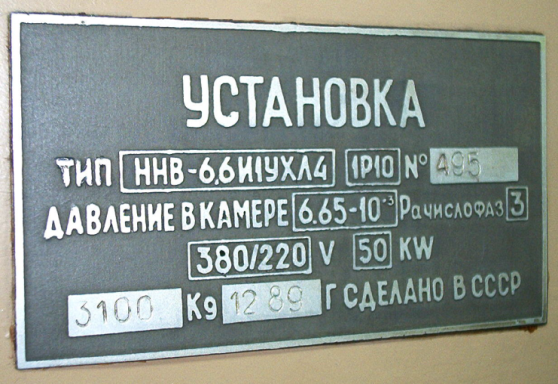 Przyjęta nazwa urządzenia wg transkrypcji cyrylicy (czyli rosyjskie ННВ-6.6 И1УХЛ4 zamienione na polskie NNW-6.6 I1UHŁ4, a w wersji bez polskich znaków NNW-6.6 I1UHL4). Prawidłowa transliteracja nazwy rosyjskiej ННВ-6.6 И1УХЛ4 (zgodna z normą ISO 9:1995 i PN-ISO 9:2000) jest następująca: NNV-6.6 I1UHL4.The name of the apparatus is expressed  according to the cyrillic transcription (i.e. Russian ННВ-6.6 И1УХЛ4 is changed to Polish NNW-6.6 I1UHŁ4, and in the version without Polish characters NNW-6.6 I1UHL4). The correct transliteration of the Russian name ННВ-6.6 И1УХЛ4 (compliant with ISO 9: 1995 and PN-ISO 9: 2000) is as follows: NNV-6.6 I1UHL4.OPIS PRZEDMIOTU ZAMÓWIENIA Przedmiotem zamówienia jest rozbudowa istniejącego w Sieć Badawcza Łukasiewicz - Krakowskim Instytucie Technologicznym urządzenia NNV-6.6 I1UHL4 (Rys. 1) do nanoszenia powłok metodą PVD o moduł dwuwiązkowego źródła jonów wraz z oprogramowaniem do sterowania oraz regulacją kontroli dopływu gazu do komory. Urządzenie NNV-6.6, zakupione w odmianie I1UHL4, było w Instytucie rozwijane, m.in. wyposażono urządzenie w nowe pompy rotacyjne produkcji niemieckiej firmy Pfeiffer typu DUO 20 z filtrami mgły olejowej ONF  i nowy układ sterowania z panelem dotykowym oraz nowymi włącznikami i przekaźnikami; zmiany te nie zmieniły pierwotnej sekwencji sterowania urządzeniem, a jedynie pozwoliły na szybsze uzyskiwanie próżni wstępnej i bardziej stabilne sterowanie procesem. Zakłada się, że rozbudowa funkcjonującego w Sieć Badawcza Łukasiewicz - Krakowskim Instytucie Technologicznym urządzenia NNV-6.6 I1UHL4 będzie przeprowadzona z zapewnieniem pełnej integracji z rozbudowywanym urządzeniem modułu dwuwiązkowego źródła jonów wraz z wszystkimi elementami wymienionymi w załączniku nr 1 do SIWZ. Szczegółowy opis przedmiotu zamówienia został określony w załączniku nr 1 do SIWZ.Rozbudowa istniejącego w Sieć Badawcza Łukasiewicz - Krakowskim Instytucie Technologicznym urządzenia NNV-6.6 I1UHL4 do nanoszenia powłok metodą PVD o moduł dwuwiązkowego źródła jonów wraz z oprogramowaniem do sterowania oraz regulacją kontroli dopływu gazu do komory przewiduje następujący zakres pracy:Udoskonalenie konstrukcji komory próżniowej Zamawiającego (Ł-KIT) oraz projekt dwuwiązkowego źródła jonów. Produkcja testowych tarcz kompozytowych.Wykonanie układu sterowania dla dwuwiązkowego źródła jonów.Opracowanie oprogramowania i przygotowanie dokumentacji eksploatacyjnej dla dwuwiązkowego źródła jonów.Wykonanie układu chłodzenia wodą oraz regulacji i kontroli dopływu gazu do komory próżniowej.Adaptacja i regulacja zasilaczy dwuwiązkowego źródła jonów.Wytworzenie dwuwiązkowego źródła jonów.Montaż, uruchomienie i regulacja zespołu dwuwiązkowego źródła jonów na wyposażeniu Wykonawcy.Demontaż, pakowanie i dostawa zespołu dwuwiązkowego źródła jonów do Zamawiającego (Ł-KIT).Montaż, uruchomienie i regulacja zespołu dwuwiązkowego źródła jonów na urządzeniach Zamawiającego (Ł-KIT).Szkolenie personelu Zamawiającego (Ł-KIT) w zakresie wybranych metod technologicznych nanoszenia powłok kompozytowych.ORDER DESCRIPTIONThe subject of the contract is the enlargement of the operation of the existing NNV-6.6 I1UHL4 (Fig. 1) PVD coating apparatus, situated in the Łukasiewicz Research Network - Krakow Institute of Technology, by incorporating a module of dual-beam ion source together with software for regulation and control of the chamber gas supply. The NNV-6.6 apparatus, purchased as the I1UHL4 variant, was modified at the Institute, including equipping with new rotary type DUO 20 pumps, produced by the German company Pfeiffer, with ONF  oil mist filters, and a new control system with a touch panel and new switches and relays. These changes did not change the original machine control sequence, but only enabled a faster attainment of initial vacuum and more stable process control.It is assumed that the development of the NNV-6.6 I1UHL4 apparatus, functioning in the Łukasiewicz Research Network - Krakow Institute of Technology, will be carried out with full integration with the developed two-beam ion source module and all the elements listed in Annex 1 to the Terms of Reference. A detailed description of the order has been specified in Annex 1 to the Terms of Reference.Enlargement of the operation of the PVD NNV-6.6 I1UHL4 coating apparatus located in the Łukasiewicz Research Network - Krakow Institute of Technology by incorporating a module of dual-beam ion source together with software for control and regulation of the gas supply to the chamber envisages the following scope of work:Improvement of the vacuum chamber design of the Purchaser (Ł-KIT) and the design of the dual-beam ion source. Production of composite test targets.Manufacture of a control system for a dual-beam ion source.Development of software and preparation of operational documentation for a dual-beam ion source.Manufacture of a water cooling system and of control of gas supply to the vacuum chamber.Adaptation and adjustment of a dual-beam ion source power supplies.Manufacture of a dual-beam ion source.Assembly, start-up and adjustment of the dual-beam ion source on the Contractor's equipment.Disassembly, packaging and delivery of the dual-beam ion source to the Purchaser (Ł-KIT).Assembly, start-up and adjustment of the dual-beam ion source on the Purchaser equipment (Ł-KIT).Training of Purchaser (Ł-KIT) personnel in some technological methods of deposition of composite coatings. 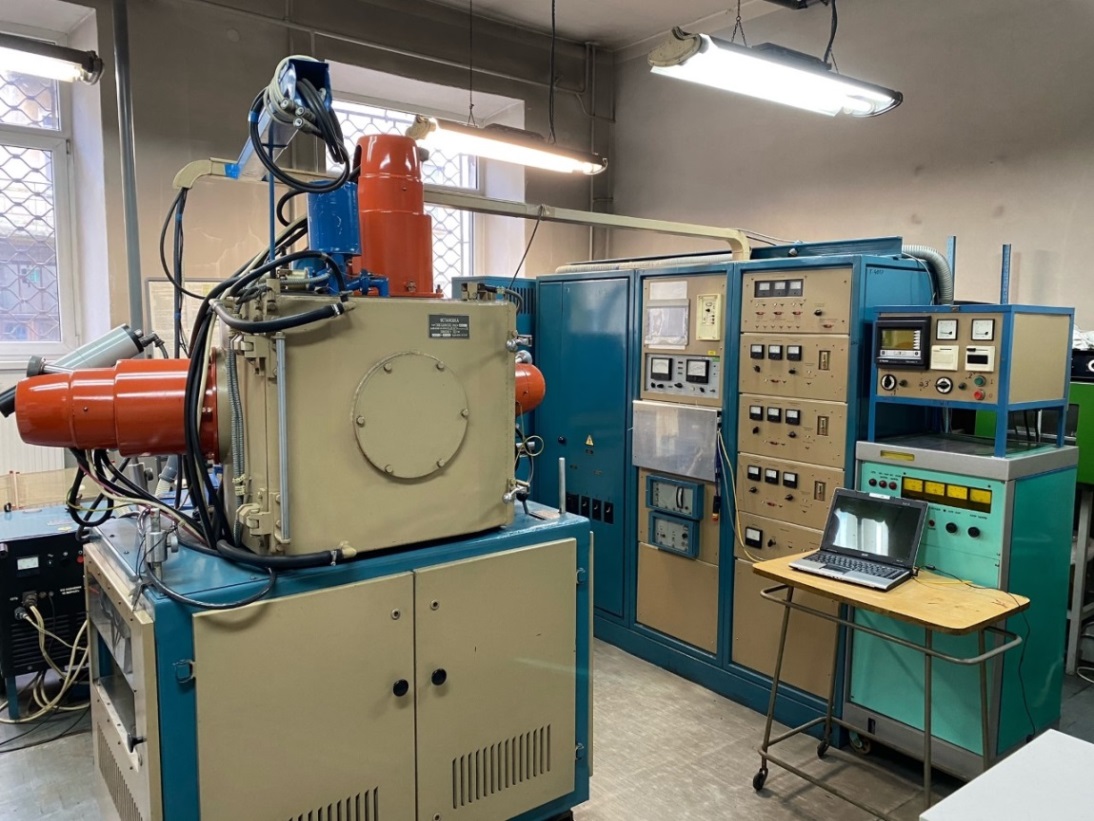 Rys.  1 Urządzenie NNV-6.6 I1UHL4 do nanoszenia powłok metodą PVD (widok z przodu). 
Na pierwszym planie widoczny korpus komory roboczej z otwieraną klapą, 
osłoniętymi katodami i umieszczonym w górnej części zaworem 
i dozownikiem gazu roboczego. W głębi szafy sterownicze.Fig.  1 The NNV-6.6 I1UHL4 apparatus for PVD coating depositon (front view). 
In the foreground, the chamber body with an opening flap, shielded cathodes and 
the valve and the dispenser of working gas, located in the upper part are visible. 
In the background there are control cabinets.Rys.  1 Urządzenie NNV-6.6 I1UHL4 do nanoszenia powłok metodą PVD (widok z przodu). 
Na pierwszym planie widoczny korpus komory roboczej z otwieraną klapą, 
osłoniętymi katodami i umieszczonym w górnej części zaworem 
i dozownikiem gazu roboczego. W głębi szafy sterownicze.Fig.  1 The NNV-6.6 I1UHL4 apparatus for PVD coating depositon (front view). 
In the foreground, the chamber body with an opening flap, shielded cathodes and 
the valve and the dispenser of working gas, located in the upper part are visible. 
In the background there are control cabinets.Na przedmiot zamówienia Wykonawca udzieli gwarancji „pełny zakres” (nie dotyczy materiałów eksploatacyjnych) na okres 12 miesięcy.Wykonawca przeprowadzi szkolenie personelu Zamawiającego w zakresie obsługi modułu dwuwiązkowego źródła jonów oraz wybranych metod technologicznych nanoszenia powłok kompozytowych. Szkolenie odbędzie się po zamontowaniu układu w siedzibie Zamawiającego (Łukasiewicz – Krakowskim Instytucie Technologicznym). Przewidywana liczba godzin szkolenia obejmuje 16 godzin. W szkoleniu uczestniczyć będą 3 osoby wskazane przez Zamawiającego.Instrukcja obsługi nowego modułu dwuwiązkowego źródła jonów zostanie dostarczona przez Wykonawcę w języku  oryginalnym, którego używa Wykonawca wraz z jej tłumaczeniem na język angielski/polski.Wykonawca przekaże Zamawiającemu Dokumentację Techniczno-Rozruchową obejmującą co najmniej: schematy elektryczne nowego modułu, niezbędne rysunki złożeniowe potrzebne do montażu oraz rysunki wykonawcze elementów podlegających zużywaniu się i wymianie, w tym uszczelki, targety itd.Termin realizacji zamówienia: do 8 miesięcy od podpisania umowy.The contractor provides a "full scope" warranty (not applicable to consumables) for the subject of the contract for a period of 12 months.The contractor will conduct the training of the Purchaser personnel in the use of the dual-beam ion source module and some technological methods of deposition of composite coatings. The training will take place after the system has been installed at the premises of the Purchaser, Łukasiewicz Research Network – Krakow Institute of Technology. The expected number of training hours is 16. The training will be attended by 3 persons chosen by the Purchaser.User manual for the new dual-beam ion source module will be delivered by the Contractor in the original language used by the Contractor along with its translation into English / Polish.The Contractor shall provide the Purchaser with the Technical and Commissioning Documentation covering at least: electrical diagrams of the new module, necessary assembly drawings required for installation and manufacturing, drawings of components subject to wear and replacement, including gaskets, targets. etc.Order completion date: up to 8 months from signing the contract.Załącznik nr 1Wybrane parametry oraz wskazane funkcjonalności jakie powinien spełniać moduł dwuwiązkowego źródła jonów wraz z oprogramowaniem do sterowania oraz regulacją kontroli dopływu gazu do komory:Dwuwiązkowe źródło jonów:Prąd targetu: 0,05 ÷ 0,5 [A];Prąd wyładowania: 0,05 ÷ 0,5 [A];Napięcie wyładowania: 2 ÷ 4 [kV];Prąd cewki: 6 ÷ 10 [A];Ciśnienie robocze gazu: 3*10-2 ÷ 7*10-2 [Pa];Dwa źródła zasilania dla każdej niezależnej wiązki jonów;Źródło zasilania anody: Napięcie: do 5000 [V]; Prąd: 0,5 [A]; Ochrona/zabezpieczenie przed mikro-łukami;Zasilanie elektromagnetyczne:Napięcie: 30 [V]; Prąd: 10 [A];Próżniomierz o zakresie pomiarowym 
6,3*10-3 ÷ 9*104 [Pa];Regulatory przepływu masowego gazu:maksymalne natężenie przepływu Q = 0,9 [l/h];Szybkość powlekania: 1 [μm/h]Średnica katody (rozpylanej tarczy): 80 [mm];System dozowania gazu w komorze próżniowej, przynajmniej dla jednego z dwóch rodzajów gazów (Ar, Xe);Oprogramowanie do sterowania procesem napylania jonowego dostosowane do systemu Windows 7/8/10;Moduł dwuzwiązkowego źródła jonów przystosowany do urządzenia NNV-6.6 I1UHL4, powinien zapewniać: jonowe oczyszczanie podłoży (pierwsza wiązka) oraz nanoszenie powłok kompozytowych (druga wiązka).Appendix 1Selected parameters and indicated functionalities that should be fulfilled by the dual-beam sputtering ion source module together with software for regulation and control of the chamber gas supply:Dual-beam sputtering ion source:Current of target: 0,05 ÷ 0,5 [A];Current of discharge: 0,05 ÷ 0,5 [A];Voltage of discharge: 2 ÷ 4 [kV];Current of coil: 6 ÷ 10 [A];Working gas pressure: 3*10-2 ÷ 7*10-2 [Pa];Two power sources for each independent ion beam;Anode power source:Voltage: up to 5000 [V]; Current: 0,5 [A]; Protection against micro-arcs;Electromagnetic supply:Voltage: 30 [V];Current: 10 [A];A vacuum gauge with a measuring range of 6,3*10-3 ÷ 9*104 [Pa];Gas mass flow regulators:maximum flow rate Q = 0,9 [l/h];Coating rate: 0,5 ÷ 1 [μm/h];Diameter of the target (sputtering target): 80 [mm];Gas dosing system in a vacuum chamber for at least one of the two types of gases (Ar, Xe);Software for control of sputtering process adapted for Windows 7/8/10;The dual-beam sputtering ion source module adapted to the NNV-6.6 I1UHL4 apparatus should ensure: ionic cleaning of the substrates (first beam) and deposition of composite coatings (second beam).Następującą część zamówienia zamierzam powierzyć podwykonawcy:Nazwy firm podwykonawców: